Passende zorg in supervisie van beroepsopleidingen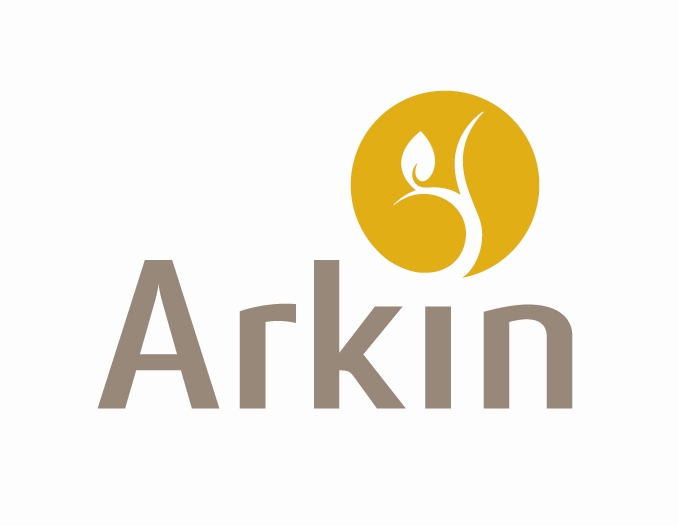 UitgangsvraagIn de gezondheidszorg als geheel en ook in de GGZ is het verlenen van passende zorg toenemend centraal gesteld. Dit heeft gevolgen voor de wijze waarop opgeleid dient te worden. De strategische koers van Arkin wordt eveneens bepaald door het uitgangspunt van passende zorg en Arkin heeft de ambitie zich hierop als GGZ stelling te profileren.Dat betekent dat het van belang is om passende zorg in de specialistische opleidingen terug te laten komen en dat elke supervisor en werkbegeleider hier in de dagelijkse praktijk vorm aan kan geven en de begeleiding op kan inrichten. Passende zorg omvat vele verschillende aspecten en vergt ook verandering van werkwijze. Het is daarom van belang dat supervisoren en werkbegeleiders hierin geschoold worden zodat zij de opleidelingen hierin professioneel kunnen begeleiden.DoelstellingDe doelstelling van de bijscholing is als volgt vormgegeven:De supervisoren/werkbegeleiders binnen de P-opleidingen van ARKIN kunnen het thema van passende zorg plaatsen in een historisch kaderZijn zich bewust van het belang van reflectie op de vraag wat passende zorg inhoudt. Zij zijn gemotiveerd om opleidelingen kennis en kunde bij te brengen met betrekking tot passende zorg en beschikken over de eerste praktische handvatten om dit vorm te geven in de supervisie of werkbegeleiding.InhoudInformatie over passende zorg als begrip in een maatschappelijke en historische contextConcrete invulling van passende zorgOefening dilemma’s in werkbegeleiding en supervisieProgramma lesmiddag passende zorg12.00 – 12.30 	Lunch12.30 – 14.30 	Huishoudelijke mededelingen voorzitter			Lezing 1: Passende zorg: Anton Hafkenscheid 			Lezing 2: Het opstarten en beëindigen van langdurige 						behandelingen: Loek van Dam 			Lezing 3: Uiteenlopende belangen en perspectieven in het proces 				van indicatiestelling en zorgtoewijzing: Theo van Ingenhoven 			Lezing 4: Passende zorg als thema binnen de opleiding: Jessica Wesselius14.30 – 15.00Pauze15.00 – 16.00Dilemma’s in de supervisie (oefening in subgroepen) 60 minAan de hand van vignetten oefenen met dilemma’s van supervisanten in subgroepen. Per groep wordt een van de deelnemers gevraagd om op te treden als moderator. De groepen bestaan uit verschillende disciplines (psychiaters en psychologen door elkaar) om de samenwerking te bevorderen. De groepen wordt gevraagd om de besproken tips en trucs samen te vatten op een flap voor collega’s en het ontwikkelingsdocument. 16.00 – 17.00 Plenaire terugkoppeling van bevindingen per subgroep; reflectie door / met sprekers; start van ontwikkelingsdocument.17.00 – 17.30Samenvatting en afsluiting spreker(s)17.30 Afsluitende BorrelEr wordt uitgegaan van 2 middagen met per middag ongeveer 40/50 deelnemers.